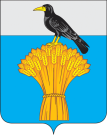 20.03.2017                                                                                                                          № 139 п    с.ГрачевкаО внесении изменений в постановление администрации муниципального образования Грачевский район Оренбургской области от 09 января 2017 года № 1п1. Внести в постановление администрации муниципального образования Грачевский район Оренбургской области от 09 января 2017 года № 1п «О мерах по реализации решения Совета депутатов «О бюджете муниципального образования Грачевский район на 2017 год и на плановый период 2018 и 2019 годов» следующие изменения:1.1. В подпункте 6.1 пункта 6:1.1.1. Абзац второй после слов «транспортных средств,» дополнить словами: «на проведение государственной экспертизы проектной документации»;1.1.2. Абзац третий изложить в новой редакции:«2) по договорам (муниципальным контрактам) на выполнение работ по строительству, реконструкции, капитальному ремонту и ремонту объектов капитального строительства муниципальной собственности Грачевского района, содержанию автомобильных дорог общего пользования муниципального и межмуниципального значения, находящихся в муниципальной собственности Грачевского района, на приобретение объектов недвижимого имущества в муниципальную собственность Грачевского района:»;1.1.3. Дополнить абзацами шестым–десятым следующего содержания:«3) до 30 процентов суммы договора (муниципального контракта), но не более доведенных лимитов бюджетных обязательств по соответствующему коду бюджетной классификации Российской Федерации, – по договорам (муниципальным контрактам) на выполнение работ, в части приобретения материалов и (или) оборудования, используемых в процессе выполнения работ;4) до 30 процентов стоимости подлежащего покупке в текущем месяце объема электрической энергии (мощности) при внесении оплаты до 10-го числа текущего месяца и до 40 процентов стоимости подлежащего покупке в текущем месяце объема электрической энергии (мощности) при внесении оплаты до 25-го числа текущего месяца – по договорам энергоснабжения;5)до 30 процентов объема воды и (или) сточных вод, потребленных (сброшенных) абонентом за предыдущий месяц, при внесении оплаты                до 18-го числа текущего месяца – по договорам водоснабжения (водоотведения);6)до 30 процентов плановой общей стоимости планового объема потребления природного газа в месяце, за который осуществляется оплата, при внесении оплаты до 18-го числа текущего месяца – по договорам газоснабжения;7)до 30 процентов плановой общей стоимости тепловой энергии (мощности) и (или) теплоносителя, потребляемой в месяце, за который осуществляется оплата, при внесении оплаты до 18-го числа текущего месяца – по договорам теплоснабжения».2. Контроль за исполнением настоящего постановления возложить на начальника финансового отдела администрации Грачевского района Унщикову О.А.3. Настоящее постановление вступает в силу после его официального опубликования на сайте – www.право-грачевка.рф. и распространяется на правоотношения, возникшие   с 1 января 2017 года.Глава района                                                                                    С.А. Аверкиев	Разослано: Сигидаеву Ю.П., Бурдаковой Ю.М., Джалиеву М.Н., финансовый отдел 3 экз., отдел по управлению муниципальным имуществом, бухгалтерия администрации, организационно-правовой отдел, Счетная палата, отдел  образования, отдел культуры, МФЦ, МКУ ЦМТО, главам сельсоветов района			            АДМИНИСТРАЦИЯ МУНИЦИПАЛЬНОГО ОБРАЗОВАНИЯ           ГРАЧЕВСКИЙ  РАЙОН  ОРЕНБУРГСКОЙ ОБЛАСТИП О С Т А Н О В Л Е Н И Е